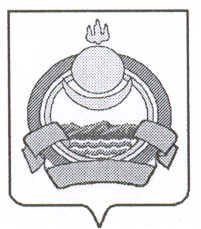 СОВЕТ ДЕПУТАТОВмуниципального образования городского поселения «Поселок Онохой»Заиграевского района Республики Бурятия_________________________________________________671300   п.Онохой       ул. Гагарина, д.11          тел. 46-5-54,         46-3-03Р Е Ш Е Н И Е                    «31»    марта    2016г.  №42                                  О реорганизации и установлении                                                              административно-территориальных границ                                                                      МО ГП «Поселок Онохой»              В  целях присоединения границ  административно-территориальных единиц в соответствие  с Законом Республики Бурятия от 10.09.2007 № 2433-III «Об административно-территориальном устройстве Республики Бурятия»,             Совет депутатов  муниципального  образования городского  поселения «Поселок Онохой»  решил:1.Поддержать инициативу  Заиграевского районного  Совета депутатов  муниципального образования «Заиграевский  район»   выделить из состава Дабатуйского сомона  село Старый Онохой  и улус Онохой-Шибирь в состав  территорий, прилегающих  к поселку городского типа Онохой.2. Установить  границы поселка городского типа Онохой  согласно представленной схематической карте.3.  Предложить  Заиграевскому районному  Совету  депутатов  выступить с законодательной  инициативой в народный Хурал Республики Бурятия  об установлении границ    муниципального образования  городского поселения «Поселок Онохой» с включением в  состав  административно-территориальной единицы  села Старый Онохой  и улуса  Онохой-Шибирь  и направить необходимые  материалы  в Народный Хурал Республики Бурятия.4. Опубликовать  настоящее  решение  в газете  «Вперед» и разместить на официальном сайте  администрации муниципального образования городского поселения «Поселок Онохой».5.Контроль за исполнением настоящего решения  оставляю за  собой.Глава  муниципального  образования Городского  поселения «Поселок Онохой»                                                           Е.А.Сорокин